ŽUPANIJA:  DUBROVAČKO-NERETVANSKAPROGRAM RASPOLAGANJA POLJOPRIVREDNIM ZEMLJIŠTEM U VLASNIŠTVU REPUBLIKE HRVATSKEZA GRAD DUBROVNIKSADRŽAJ PROGRAMAUkupna površina poljoprivrednog zemljišta u vlasništvu države na području Grada Dubrovnika, iznosi: 20,3739 ha.Na području Grada Dubrovnika ne postoje površine poljoprivrednog zemljišta u vlasništvu Republike Hrvatske koje su bile u dosadašnjem raspolaganju.Sumarni pregled površina poljoprivrednog zemljišta u vlasništvu države prema oblicima raspolaganjaT-2: Prikaz ukupnih površina po oblicima raspolaganjaMAKSIMALNA POVRŠINA ZA ZAKUP iznosi:  5 ha.NAPOMENA/OBRAZLOŽENJE (određene specifičnosti za područje jedinice lokalne samouprave): DETALJNA RAZRADA PROGRAMA RASPOLAGANJA POLJOPRIVREDNIM ZEMLJIŠTEM U VLASNIŠTVU REPUBLIKE HRVATSKE ZA GRAD DUBROVNIKZEMLJOPISNI PODACI O GRADU DUBROVNIKUGrad Dubrovnik prostire se na površini od 143 km2 i sastoji se od 32 naselja: Brsečine, Dubravica, Dubrovnik, Gromača, Kliševo, Koločep, Lopud, Ljubač, Mravinjac, Mrčevo, Orašac, Osojnik, Suđurađ, Šipanska Luka, Trsteno, Zaton, Bosanka, Čajkovica, Čajkovići, Donje Obuljeno, Gornje Obuljeno, Knežica, Komolac, Mokošica, Nova Mokošica, Petrovo Selo, Pobrežje, Prijevor, Rožat, Sustjepan, Šumet i Lozica, prikazanih na slici 1.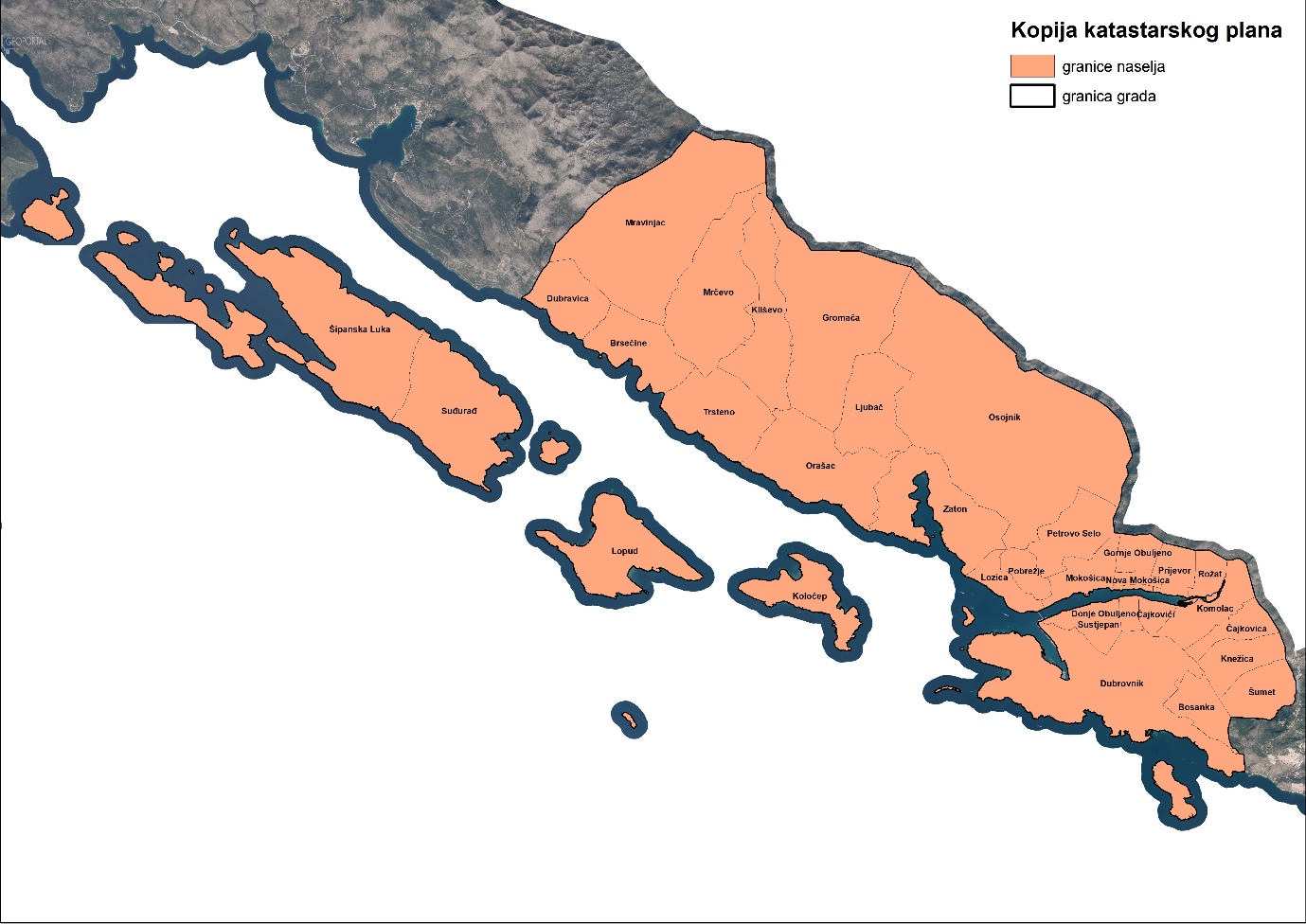 Slika 1: Naselja Grada Dubrovnika, Izvor: Državna geodetska uprava - obrada autoraGOSPODARENJE POLJOPRIVREDNIM ZEMLJIŠTEM U VLASNIŠTVU REPUBLIKE HRVATSKE ZA GRAD DUBROVNIKSukladno Zakonu o poljoprivrednom zemljištu (NN 20/2018, u daljnjem tekstu: Zakon) poljoprivredno zemljište je dobro od interesa za Republiku Hrvatsku i ima njezinu osobitu zaštitu. Poljoprivrednim zemljištem u smislu ovoga Zakona smatraju se poljoprivredne površine koje su po načinu uporabe u katastru opisane kao: oranice, vrtovi, livade, pašnjaci, voćnjaci, maslinici, vinogradi, ribnjaci, trstici i močvare kao i drugo zemljište koje se može privesti poljoprivrednoj proizvodnji. Poljoprivredno zemljište mora se održavati pogodnim za poljoprivrednu
proizvodnju. Pod održavanjem poljoprivrednog zemljišta pogodnim za poljoprivrednu
proizvodnju smatra se sprječavanje njegove zakorovljenosti i obrastanja višegodišnjim
raslinjem, kao i smanjenje njegove plodnosti.Raspolaganje poljoprivrednim zemljištem u vlasništvu države u smislu ovoga
Zakona predstavlja: zakup i zakup za ribnjake, zakup zajedničkih pašnjaka, privremeno korištenje, zamjena, prodaja, prodaja izravnom pogodbom, davanje na korištenje izravnom pogodbom, razvrgnuće suvlasničke zajednice, osnivanje prava građenja i osnivanje prava služnosti.Osnovna načela raspolaganja državnim poljoprivrednim zemljištem na području Grada Dubrovnika su:Državno poljoprivredno zemljište mora biti u funkciji poljoprivredne proizvodnje
uzimajući u obzir tradicijsku proizvodnju ovog kraja i specifičnosti pojedinih poljoprivrednih površina definiranih ovim Programom, Grad Dubrovnik sve slobodne površine državnog poljoprivrednog zemljišta odrediti će za zakup i povrat,Prilikom davanja u zakup državnog poljoprivrednog zemljišta poštivati će se odredbe Zakona, čl. 36 i odluke Grada o maksimalnoj površini koja se može dati u zakup pojedinoj pravnoj ili fizičkoj osobi u Gradu Dubrovniku koja je sastavni dio ovog Programa,Prilikom davanja na privremeno korištenje državnog poljoprivrednog zemljišta poštivat će se odredbe čl. 57 Zakona,Promjena namjene poljoprivrednog zemljišta u nepoljoprivredne svrhe provoditi će se u skladu s dokumentima prostornog uređenja,Preko općinskih službi i nadležnih institucija provodit će se stalni nadzor i poduzimati mjere za nepoštivanje preuzetih obveza za one koji raspolažu državnim poljoprivrednim zemljištem.UKUPNA POVRŠINA POLJOPRIVREDNOG ZEMLJIŠTA U VLASNIŠTVU REPUBLIKE HRVATSKEPrema službeno dostavljenim podacima Državne geodetske uprave ukupna površina poljoprivrednog zemljišta u vlasništvu Republike Hrvatske, koje je u katastarskom operatu nadležnog Područnog ureda za katastar Dubrovnik upisana kao poljoprivredno zemljište sukladno ovom Zakonu, iznosi 20,3739 ha.Popis svih katastarskih čestica poljoprivrednog zemljišta u vlasništvu RH za Grad Dubrovnik  nalazi se u PRILOGU 1. Kopija katastarskog plana sa prikazom svih katastarskih čestica poljoprivrednog zemljišta u vlasništvu RH sa podlogom digitalne ortofoto karte Grada Dubrovnika izrađena je prema službeno dostavljenim podacima Državne geodetske uprave za potrebe izrade Programa i nalazi se u PRILOGU KKP-1 dok je njen umanjeni prikaz vidljiv na slici 2. 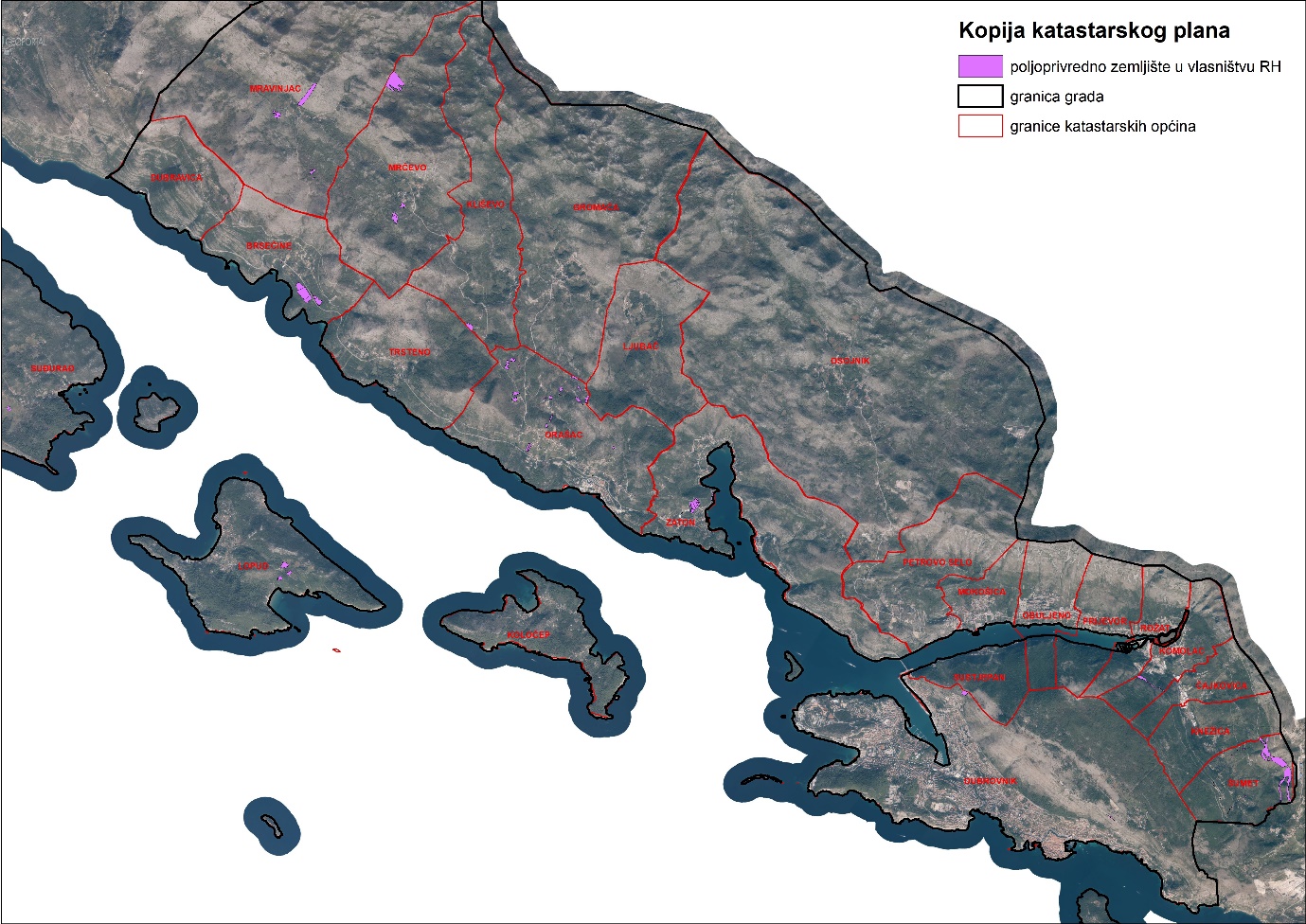 	Slika 2: Državno poljoprivredno zemljište na području Grada DubrovnikaIzvor: Državna geodetska uprava, obrada autoraNa području Grada Dubrovnika postoje područja koja se nalaze u području ekološke mreže (Natura 2000),  slika 3. Popis katastarskih čestica poljoprivrednog zemljišta u vlasništvu RH po katastarskim općinama koje se nalaze u području Nature 2000, za koje je potrebno provesti postupak ocjene prihvatljivosti Programa za ekološku mrežu sukladno čl. 29 st. 13 Zakona, nalaze se u PRILOGU 2.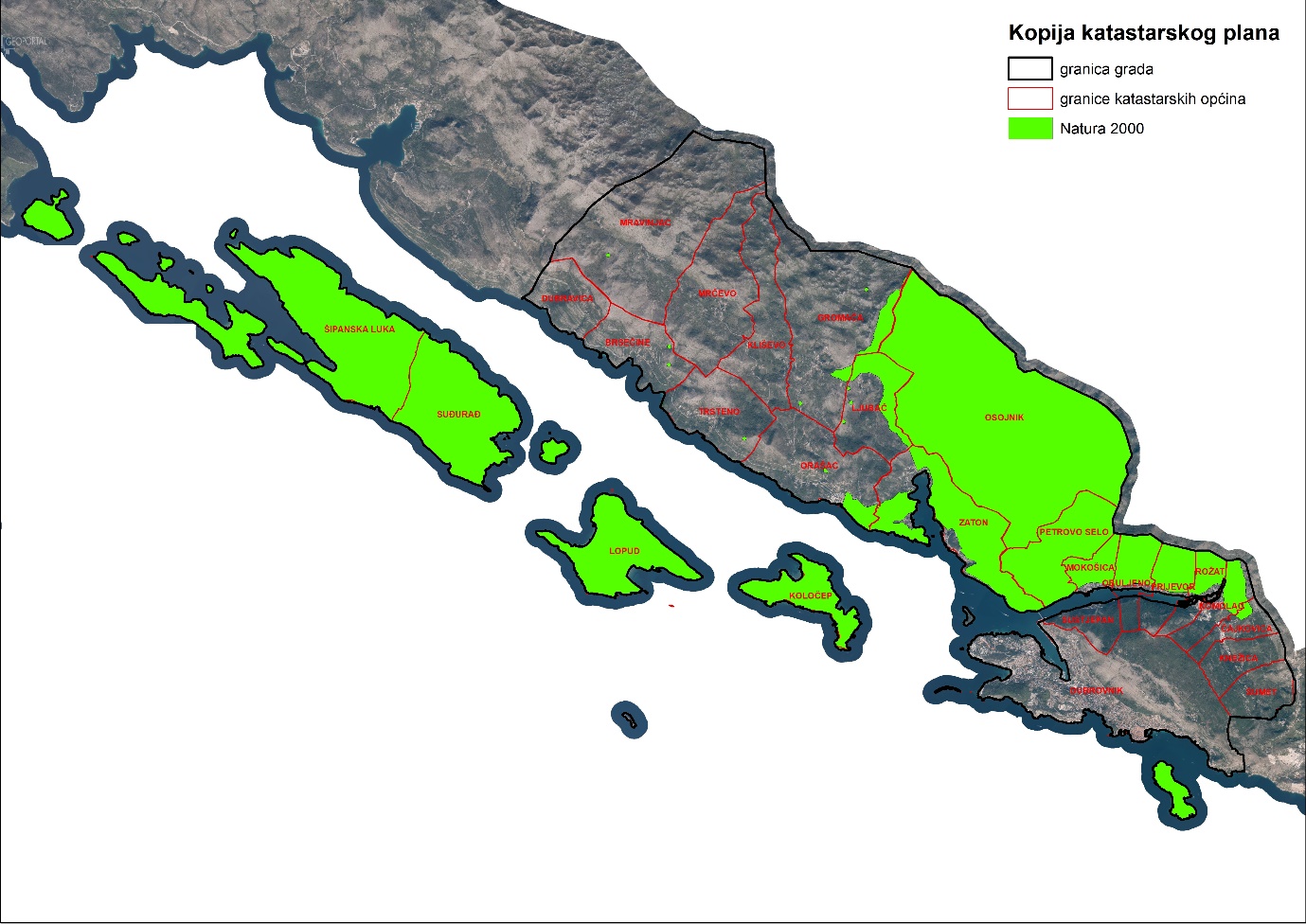 Slika 3: Zaštićena područja (Natura 2000), Izvor: Hrvatska agencija za okoliš i prirodu - Bio portal - obrada autoraPODACI O DOSADAŠNJEM RASPOLAGANJU POLJOPRIVREDNIM ZEMLJIŠTEM U VLASNIŠTVU DRŽAVE Na području Grada Dubrovnika ne postoje površine poljoprivrednog zemljišta u vlasništvu Republike Hrvatske koje su bile u dosadašnjem raspolaganju.POVRŠINE ODREĐENE ZA ZAKUPMaksimalna površina koja se na području Grada Dubrovnika može dati u zakup pojedinoj fizičkoj ili pravnoj osobi iznosi 5 ha.Na području Grada Dubrovnika za zakup poljoprivrednog zemljišta određeno je 16,6488 hektara čiji je umanjeni prikaz vidljiv na slici 5. Popis svih katastarskih čestica poljoprivrednog zemljišta u vlasništvu RH određenih za davanje u zakup nalazi se u PRILOGU 1.Kopija katastarskog plana sa prikazom svih katastarskih čestica poljoprivrednog zemljišta u vlasništvu RH koje su određene za davanje u zakup, sa podlogom digitalne ortofoto karte Grada Dubrovnika izrađena je prema službeno dostavljenim podacima Državne geodetske uprave, podataka Grada Dubrovnika i Ministarstva poljoprivrede za potrebe izrade Programa i nalazi se u PRILOGU  KKP-2 dok je njen umanjeni prikaz vidljiv na slici 4. 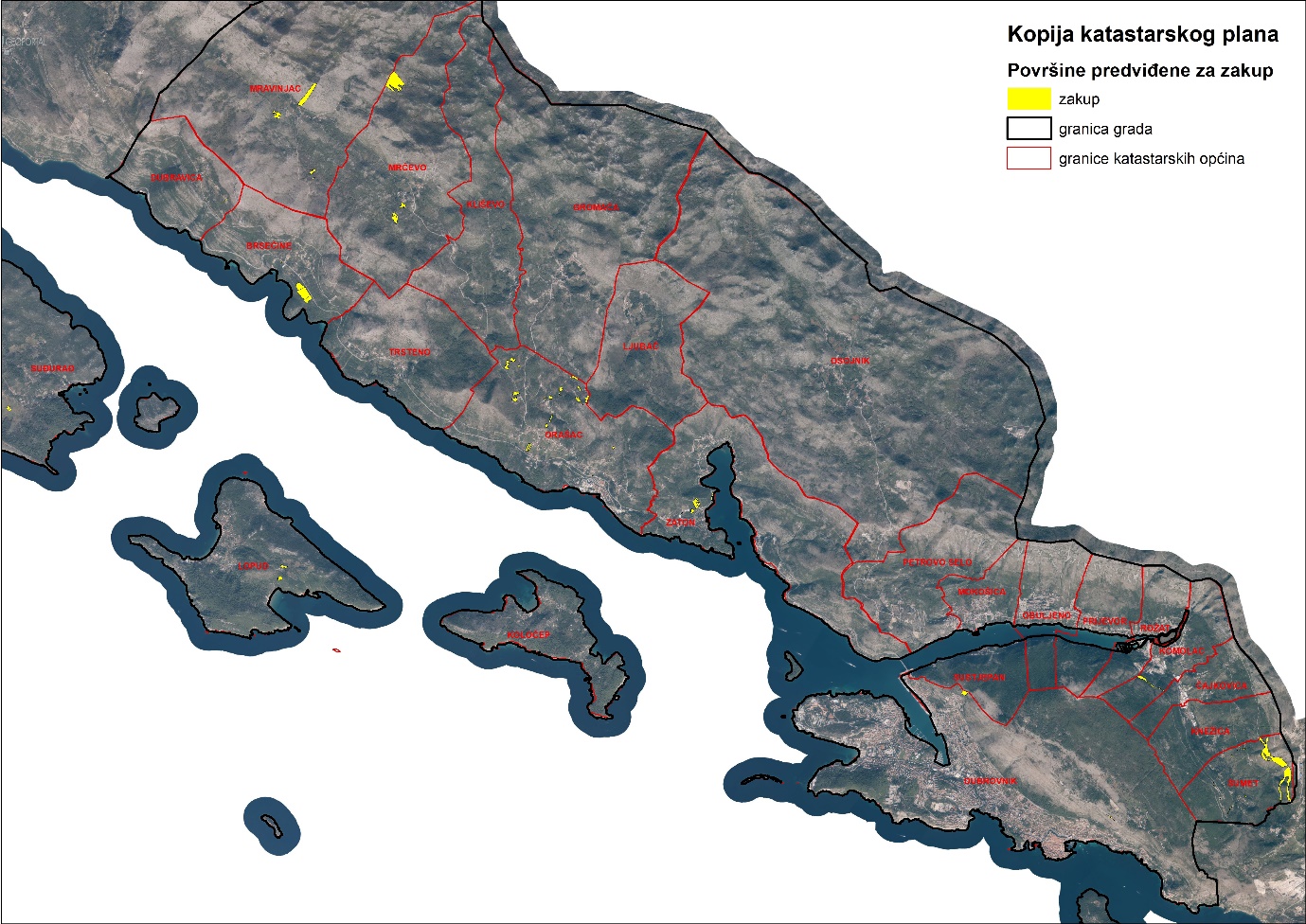 Slika 4: Površine određene za davanje u zakup, Izvor: Državna geodetska uprava, Grad Dubrovnik - obrada autoraPOVRŠINE ODREĐENE ZA PRODAJUNa području Grada Dubrovnika ne postoje površine poljoprivrednog zemljišta u vlasništvu Republike Hrvatske određene za prodaju.POVRŠINE ODREĐENE ZA POVRATUred državne uprave u Dubrovačko-neretvanskoj županiji očitovao se da za katastarske čestice kčbr. 2013 k.o. Dubrovnik, kčbr. 20/8 k.o. Petrovo Selo, kčbr. 2513/3 i 2705/1 k.o. Šipanska Luka, kčbr. 3 k.o. Komolac, kčbr. 913/1 k.o. Orašac i kčbr. 2848/1 k.o. Zaton (ukupne površine 3,4867 ha) još nisu pravomoćno okončani postupci u odnosu na podnesene zahtjeve za naknadu oduzete imovine. Navedene katastarske čestice su identificirane kao poljoprivredno zemljište u vlasništvu Republike Hrvatske na području Grada Dubrovnika, no sve se katastarske čestice nalaze unutar građevinskog područja i/ili šumsko-gospodarske osnove te ne mogu biti sadržane u Programu, a  katastarska čestica kčbr. 2513/3 k.o. Šipanska Luka sukladno rješenju Upravnog odjela za komunalne poslove i zaštitu okoliša (KLASA: UP/I-612-07/19-01/08, URBROJ: 2117/1-09/1-19-04) izuzeta je iz Programa. Radi navedenoga Grad Dubrovnik je za povrat predvidio katastarske čestice kčbr. 1016, 793/1, 926 i 927 k.o. Brsečine, kčbr. 774 i 781 k.o. Lopud te kčbr. 422, 427 k.o. Zaton u ukupnoj površini od 3,7251 ha. Kopija katastarskog plana sa prikazom katastarske čestice poljoprivrednog zemljišta u vlasništvu RH koja je određena za povrat, sa podlogom digitalne ortofoto karte Grada Dubrovnika izrađena je prema službeno dostavljenim podacima Državne geodetske uprave, podataka Grada Dubrovnika za potrebe izrade Programa i nalazi se u PRILOGU  KKP-3 dok je njen umanjeni prikaz vidljiv na slici 5.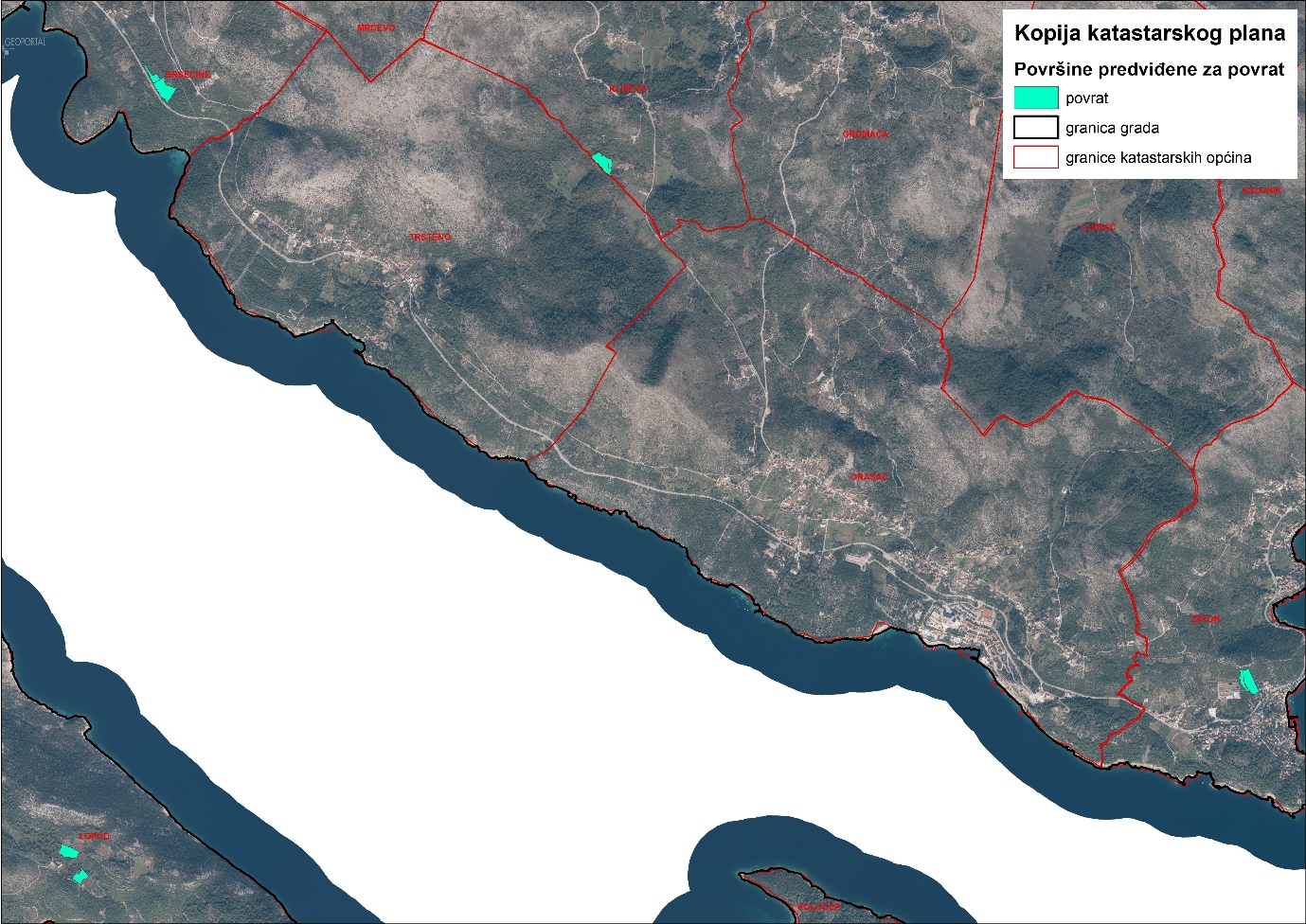 Slika 5: Površine određene za povratIzvor: Državna geodetska uprava, Grad Dubrovnik - obrada autoraPOVRŠINE ODREĐENE ZA ZAKUP ZA RIBNJAKENa području Grada Dubrovnika ne postoje površine poljoprivrednog zemljišta u vlasništvu Republike Hrvatske određene za zakup za ribnjake.POVRŠINE ODREĐENE ZA ZAKUP ZAJEDNIČKIH PAŠNJAKANa području Grada Dubrovnika ne postoje površine poljoprivrednog zemljišta u vlasništvu Republike Hrvatske određene za zakup zajedničkih pašnjaka.  POVRŠINE ODREĐENE ZA OSTALE NAMJENENa području Grada Dubrovnika ne postoje površine poljoprivrednog zemljišta u vlasništvu Republike Hrvatske određene za ostale namjene.PRILOZI:Dokumentacija sukladno Pravilniku o dokumentaciji potrebnoj za donošenje Programa raspolaganja poljoprivrednim zemljištem u vlasništvu RH (NN 27/2018):Kopija katastarskog plana/očitovanje DGU o dostavljenim podacimaZemljišnoknjižni izvadci, Posjedovni listovi,Uvjerenje Upravnog tijela županije, odnosno Grada Zagreba, nadležnog za prostorno uređenje nalaze li se predmetne čestice izvan granica građevinskog područja,Očitovanje Ureda državne uprave u županiji, odnosno Grada Zagreba o podnesenim zahtjevima za povrat oduzete imovine,Uvjerenje Hrvatskih šuma d.o.o.,Očitovanje Hrvatskih voda,Uvjerenje Upravnog tijela županije, odnosno Grada Zagreba, nadležnog za prostorno uređenje jesu li predmetne čestice u obuhvatu postojećeg i/ili planiranog sustava javnog navodnjavanja,Očitovanje Hrvatskog centra za razminiranje.Popis priloga iz detaljne razrade ProgramaPRILOG 1 : Popis katastarskih čestica poljoprivrednog zemljišta u vlasništvu RH po katastarskim općinama. PRILOG KKP-1: Kopija katastarskog plana - poljoprivredno zemljište u vlasništvu RH za Grad DubrovnikPRILOG 2: Popis katastarskih čestica poljoprivrednog zemljišta u vlasništvu RH po katastarskim općinama koje se nalaze u području Nature 2000.PRILOG KKP-2: Kopija katastarskog plana – površine određene za zakup za Grad DubrovnikPRILOG KKP-3: Kopija katastarskog plana – površine određene za povrat za grad DubrovnikPRILOG KOPIJE KATASTARSKOG PLANA – PK u digitalnom obliku s označenim oblicima raspolaganjaOBLIK RASPOLAGANJAPovršinau haNAPOMENA(minirano, višegodišnji nasadi i sustavi odvodnje i navodnjavanja)površine određene za povrat3,7251-površine određene za prodaju  - jednokratno, maksimalno do 25%0-površine određene za zakup16,6488-površine određene za zakup za ribnjake0-površine određene za zakup zajedničkih pašnjaka0-površine određene za ostale namjene - jednokratno, maksimalno do 5%0-Sukladno rješenju Upravnog odjela za komunalne poslove i zaštitu okoliša (KLASA: UP/I-612-07/19-01/08, URBROJ: 2117/1-09/1-19-04) za katastarske čestice kčbr. 474 k.o. Mravinjac, kčbr. 915 i kčbr. 921 k.o. Šumet u PRILOGU 1 u stupcu „Napomena“ navedeno je da se koriste kao pašnjak, a katastarske čestice kčbr. 512 k.o. Lopud i kčbr. 2513/3 k.o. Šipanska Luka su izuzete iz Programa.Detaljna razrada Programa raspolaganja poljoprivrednim zemljištem u vlasništvu RH za Grad Dubrovnik dostavlja se u nastavku.